FORMULARI  I  NJOFTIMIT  TË  KONTRATËS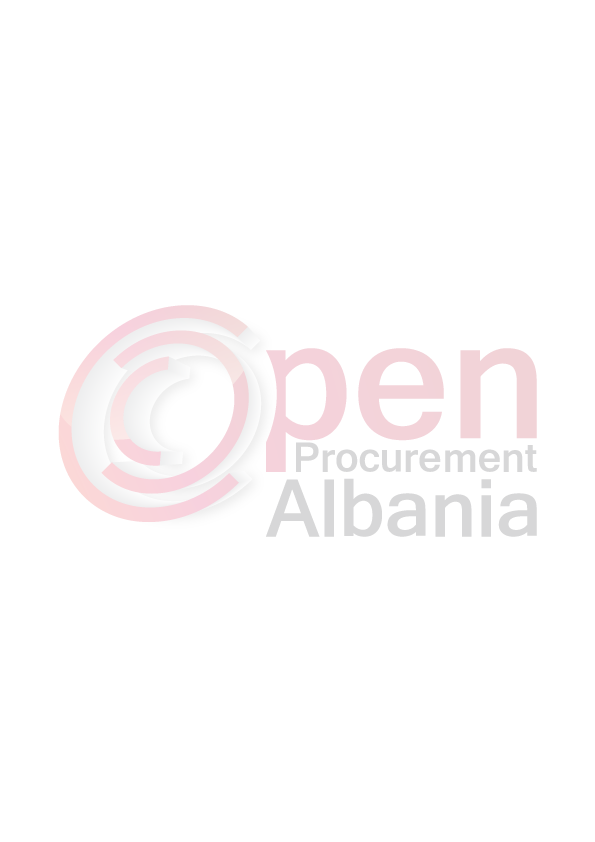 (Kopje  e përmbledhur e cila do të publikohet në buletin)BASHKIA  MALIQ1. Emri dhe adresa e autoritetit kontraktor :Emri 			Bashkia Maliq Adresa			Bulevardi “ Rinia”Tel/Fax		+355 861 2 20 26E-mail			___________________________________________Faqja në Internet	___________________________________________2.  Lloji i procedurës se prokurimit: Kërkesë për Propozim / Sistem Elektronik3. Objekti  i kontratës/marrëveshjes kuadër : “Furnizim- vendosje matës uji me fushë të thatë, kasetë, lidhje”4.Fondi limit: 6.666.098 (gjashtëmilion egjashtëqindegjashtëdhjetegjashtëmijë enëntëdhjetetetë) lekë pa Tvsh 5. Kohëzgjatja e kontratës ose afati kohor për ekzekutimin: 60 ditë nga data e lidhjes së kontratës.  6- Afati kohor për dorëzimin e ofertave ose kërkesave për pjesëmarrje: Data : 04/07/2016 ora 10:00Vendi : www.app.gov.al7- Afati kohor për hapjen e ofertave ose kërkesave për pjesëmarrje: Data : 04/07/2016 ora 10:00Vendi : www.app.gov.al